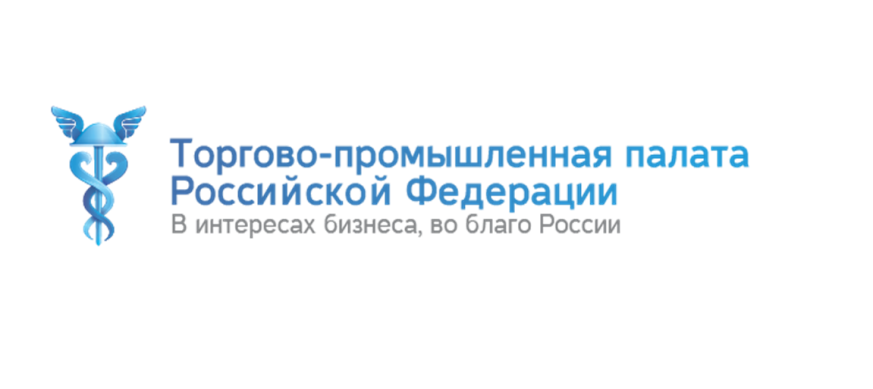 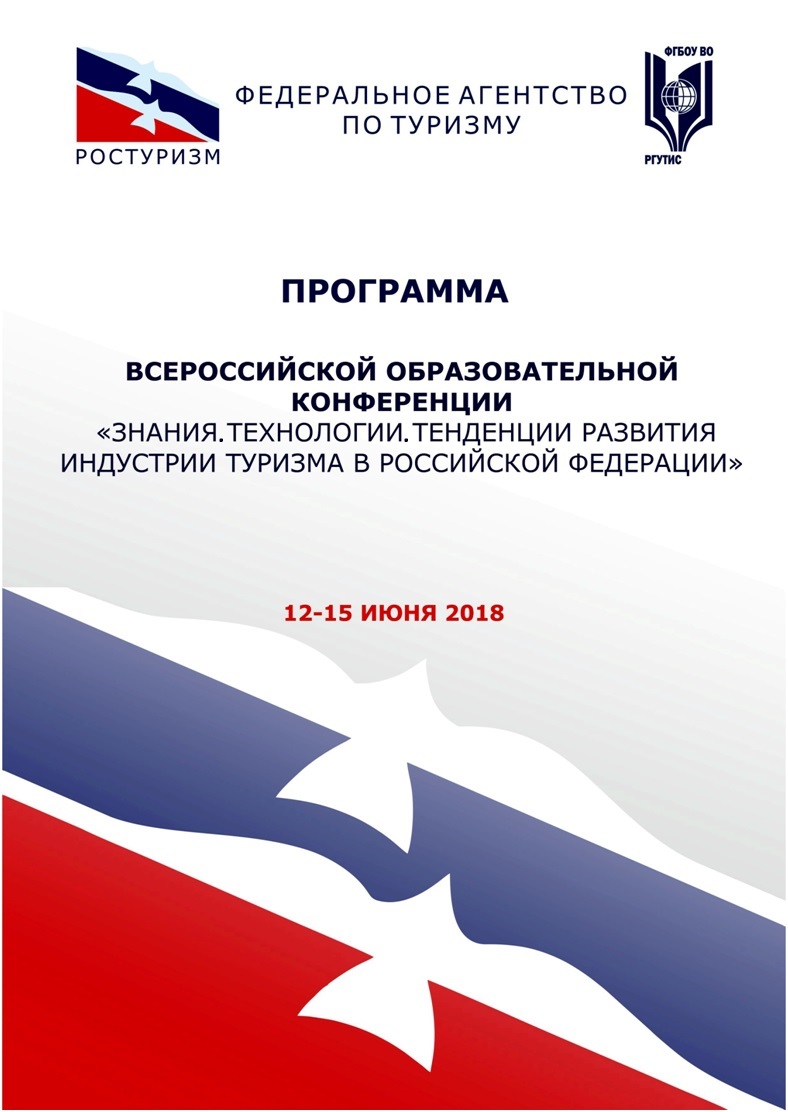 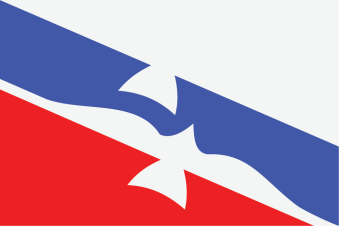 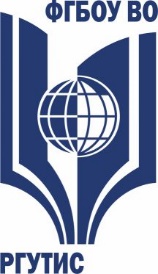 Всероссийская образовательная конференция«Знания. Технологии. Тенденции развития индустрии туризма в Российской Федерации»Дата: 12 - 15 июня 2018 г.Место проведения деловой программы13 июня (экспертные секции): Московская область, Пушкинский район, д.п. Черкизово, ул. Главная, 99 (ФГБОУ ВО «Российский государственный университет туризма и сервиса»);14 июня (пленарное заседание):  г. Москва, ул. Ильинка, 6. (Торгово-промышленная палата Российской Федерации, «Конгресс-центр»). Цель конференции: повышение качества обслуживания в туристской индустрии, развитие внутреннего и въездного туризма за счет современных преобразований в системе подготовки кадров для индустрии туризма: методологическое, научное и информационное обеспечение.Задачи конференции:Анализ ситуации и выделение проблем в развитии туристской отрасли;Рассмотрение существующей практики подготовки кадров для индустрии туризма;Обсуждение плана действий для реализации разработанных решений, направленных на повышение качества туристских услуг, предоставляемых организациями туристской индустрии;Внедрение в практику учебных заведений туристского профиля новаторских образовательных технологий;Поиск идей и оформление проектных решений по повышению качества туристского образования.                                  Программа конференции                       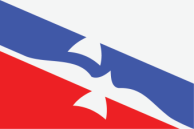 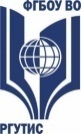 12 июня Заезд участников конференции13 июня Место проведения:  Федеральное государственное бюджетное образовательное учреждение высшего образования «Российский государственный университет туризма и сервиса»Московская область, Пушкинский район, д.п. Черкизово, Главная, 9914 ИЮНЯМесто проведения:  Конгресс - центр Торгово-промышленной палаты РФ.г. Москва, ул. Ильинка, 6.15 июняОтъезд участников конференции.10.00-11.00Регистрация участников конференции. Приветственный кофе.11.00-11.20Аудитория1207Открытие конференцииОрганизационные вопросы11.20-13.30Аудитория1207Экспертная секция№1.«Качество туристского образования»Модератор: Новикова Наталия Геннадьевна – первый проректор ФГБОУ ВО «РГУТИС».Эксперты:Болгова Мария Алексеевна - советник Департамента государственной политики в сфере высшего образования Минобрнауки России,Шабалина Наталья Владимировна - заместитель декана географического факультета МГУ им. М.В. Ломоносова,Бушуева Ирина Викторовна - директор Высшей школы туризма,  индустрии гостеприимства и дизайна ФГБОУ ВО «РГУТИС»,Силина Елена Дмитриевна – руководитель Мастерской туризма ФГБОУ ВО «РГУТИС».Вопросы и темы для обсуждения: - Повышение качества туристского образования; - Современные преобразования в системе подготовки кадров для индустрии туризма.11.20-13.30Аудитория1209Экспертная секция №2.«Методология в туристском образовании»Модератор: Ананьева Татьяна Николаевна - проректор ФГБОУ ВО «РГУТИС».Эксперты:Шаронов Михаил Александрович - декан факультета управления АНОО ВО ЦС РФ "Российский университет кооперации", заместитель председателя рабочей группы ФУМО в системе высшего образования,Царькова Елена Анатольевна -  заместитель директора Центра развития профессионального образования Московского политехнического университета,Маковская Ирина Викторовна - директор департамента образовательных программ ФГБОУ ВО «РГУТИС»,Кортунов Вадим Вадимович – профессор Департамента фундаментальной подготовки (на правах института) ФГБОУ ВО «РГУТИС».Вопросы и темы для обсуждения: - Методологическое обеспечение туристского образования; - Совершенствование деятельности ФУМО в системе высшего и среднего профессионального образования; - Обновление федеральных государственных образовательных стандартов; - Разработка, апробация и введение в действие новых программ профессионального образования в сфере туризма.11.20-13.30Аудитория1327Экспертная секция №3.«Наука в туристском образовании»Модератор:Платонова Наталья Алексеевна - проректор ФГБОУ ВО «РГУТИС».Эксперты:Афанасьев Олег Евгеньевич – профессор Высшей школы туризма,  индустрии гостеприимства и дизайна ФГБОУ ВО «РГУТИС»,Саранча Михаил Александрович - профессор Высшей школы туризма,  индустрии гостеприимства и дизайна ФГБОУ ВО «РГУТИС»,Погребова Елена Сергеевна – руководитель ЦНИИС ФГБОУ ВО «РГУТИС»,Кривошеева Татьяна Михайловна – руководитель Лаборатории социально-культурных практик в туризме ФГБОУ ВО «РГУТИС»,Астахов Тарас Альбертович – руководитель института системного анализа и проектных разработок ФГБОУ ВО «РГУТИС», президент Ассоциации содействия развитию агротуризма.Вопросы и темы для обсуждения:- Развитие научной и информационной составляющей образования;- Научная подготовка магистров для сферы туризма;- Междисциплинарные научные проекты в сфере туризма;- Научная работа со студентами;- Инициативы РГУТИС по развитию проектной деятельности студентов: «Проектный акселератор».11.20-13.30Аудитория1333Экспертная секция №4.«Рынок труда и образование»Модератор: Шпильман Вадим Игоревич - генеральный директор Travel Business School. Вице-президент Федерации рестораторов и отельеров России.Эксперты:Гуринчук Анна Викторовна - директор по развитию Travel Business School, главный региональный эксперт WorldSkills в компетенции «Туризм»,Цыро Сергей Викторович - президент барменской ассоциации России.Вопросы и темы для обсуждения: - Взаимодействие работодателей с образовательными учреждениями при подготовке кадров туристской индустрии;  - Профилизация выпускников учебных заведений туристского профиля с учетом актуальных потребностей рынка труда.13.30-14.30Кофе – брейк14:30-18.00Культурно-познавательная программаЭкскурсия в Свято-Троицкую Сергиеву Лавру, город Сергиев-Посад.10.00-11.00Регистрация участников конференции, приветственный кофе11.00-14.30ПриветствияКоролёв Николай Вадимович - заместитель  руководителя Федерального агентства по туризму,Катырин Сергей Николаевич  -  президент Торгово-промышленной палаты РФ,Сафаралиев Гаджимет Керимович – депутат Государственной думы РФ,Аракелова Александра Олеговна - директор Департамента науки и образования Министерства культуры Российской Федерации,Соболев Александр Борисович - директор Департамента государственной политики в сфере высшего образования Министерства образования и науки Российской Федерации,Писаревский Евгений Леонидович - первый заместитель Председателя Фонда социального страхования Российской Федерации.Модератор: Федулин Александр Алексеевич – ректор ФГБОУ ВО «РГУТИС». Выступления (регламент до 15 минут)Овчинников Алексей Юрьевич – начальник Центра развития профессионального образования Московского политехнического университета,Дуда Вадим Валерьевич – директор Всероссийской государственной  библиотеки иностранной литературы им. М.И. Рудомино,Тихненко Алексей Александрович - начальник Управления гостиничного хозяйства г. Москвы,Монастырева Галли Германовна - председатель Комиссии по развитию межнациональных отношений, межрегиональных связей и этнотуризма Совета по делам национальностей,Ушанов Юрий Васильевич - заместитель председателя Совета по Профессиональным квалификациям сферы ГОСТеприимства, Председатель Центрального экспертного совета,Козловская Татьяна Сергеевна - генеральный директор ООО «Интерс-Рус», руководитель проекта «Живые уроки»,Новикова Наталия Геннадьевна – первый проректор ФГБОУ ВО «РГУТИС»,Семенова Людмила Валерьевна – доцент ФГАОУ ВО «Балтийский федеральный университет им. И. Канта»,Мармер Леонид Иосифович - генеральный директор офиса Amadeus,Осипов Александр Вячеславович - президент Ассоциации гидов-переводчиков, турменеджеров и экскурсоводов,Чудновский Алексей Данилович – директор Института управления персоналом, социальных и бизнес коммуникаций, заведующий кафедрой управления в международном бизнесе и индустрии туризма Государственного университета управления.Вопросы и замечания из зала, дискуссия со спикерами.14.30-15.00Кофе – брейк15.00-15.30Подведение итогов конференции. Принятие резолюции.